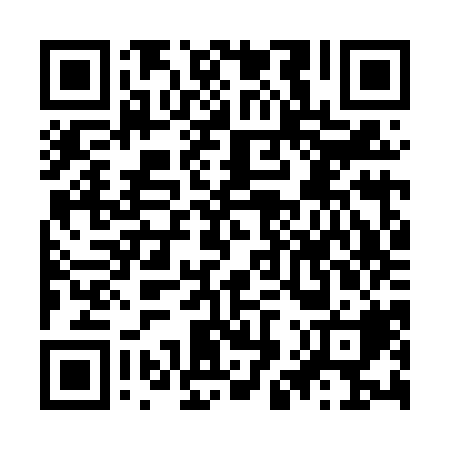 Ramadan times for Jankmajtis, HungaryMon 11 Mar 2024 - Wed 10 Apr 2024High Latitude Method: Midnight RulePrayer Calculation Method: Muslim World LeagueAsar Calculation Method: HanafiPrayer times provided by https://www.salahtimes.comDateDayFajrSuhurSunriseDhuhrAsrIftarMaghribIsha11Mon4:074:075:5011:393:385:295:297:0712Tue4:054:055:4811:393:395:315:317:0813Wed4:024:025:4611:393:405:325:327:1014Thu4:004:005:4411:383:415:345:347:1115Fri3:583:585:4211:383:435:355:357:1316Sat3:563:565:4011:383:445:375:377:1517Sun3:543:545:3811:383:455:385:387:1618Mon3:513:515:3611:373:465:405:407:1819Tue3:493:495:3411:373:475:415:417:2020Wed3:473:475:3211:373:485:435:437:2121Thu3:453:455:3011:363:505:445:447:2322Fri3:423:425:2811:363:515:465:467:2523Sat3:403:405:2611:363:525:475:477:2624Sun3:383:385:2411:363:535:485:487:2825Mon3:353:355:2111:353:545:505:507:3026Tue3:333:335:1911:353:555:515:517:3127Wed3:313:315:1711:353:565:535:537:3328Thu3:283:285:1511:343:575:545:547:3529Fri3:263:265:1311:343:585:565:567:3730Sat3:233:235:1111:343:595:575:577:3831Sun4:214:216:0912:335:006:596:598:401Mon4:194:196:0712:335:017:007:008:422Tue4:164:166:0512:335:037:017:018:443Wed4:144:146:0312:335:047:037:038:464Thu4:114:116:0112:325:057:047:048:475Fri4:094:095:5912:325:067:067:068:496Sat4:064:065:5712:325:077:077:078:517Sun4:044:045:5512:315:087:097:098:538Mon4:014:015:5312:315:097:107:108:559Tue3:593:595:5112:315:107:117:118:5710Wed3:563:565:4912:315:117:137:138:59